ҠАРАР                                                                                                 РЕШЕНИЕ25 декабрь 2020 йыл                          № 143                        25 декабря 2020 годаО бюджете сельского поселения Большешадинский сельсовет муниципального района Мишкинский район Республики Башкортостан на 2021год и на плановый период 2022 и 2023 годовСовет  сельского поселения Большешадинский сельсовет муниципального района  Мишкинский район Республики Башкортостан  четвертого созыва РЕШИЛ:1.Утвердить основные характеристики бюджета сельского поселения Большешадинский сельсовет муниципального района Мишкинский район Республики Башкортостан   на 2021 год:1) прогнозируемый общий объем  доходов бюджета муниципального района Мишкинский район Республики Башкортостан в сумме 2051000 рублей 00 копеек;2) общий объем расходов бюджета муниципального района Мишкинский район Республики Башкортостан в  сумме 2051000 рублей 00 копеек;3) дефицит бюджета муниципального района 0,00 рублей.2.Утвердить основные характеристики бюджета сельского поселения Большешадинский сельсовет муниципального района Мишкинский район Республики Башкортостан на плановый период 2022 и 2023 годов:1) прогнозируемый общий объем доходов бюджета сельского поселения Большешадинский сельсовет муниципального района Мишкинский район Республики Башкортостан на 2022 год в сумме 1562000 рублей 00 копеек и на 2023 год в сумме 1586000 рублей 00 копеек;2) общий объем расходов бюджета сельского поселения Большешадинский сельсовет муниципального района Мишкинский район Республики Башкортостан на 2022 год в сумме 1562000 рублей 00 копеек в том числе условно утвержденные расходы в сумме 36600рублей 00 копеек  и на 2023 год в сумме 1586000,00 рублей в том числе условно утвержденные расходы в сумме 74200 рублей 00 копеек  рублей.3) дефицит бюджета сельского поселения Большешадинский сельсовет муниципального района Мишкинский район Республики Башкортостан на 2022 год  0,00 рублей и 2023 год 0,00 рублей.  3.Установить, что при зачислении в бюджет муниципального района Мишкинский район Республики Башкортостан безвозмездных поступлений в виде добровольных взносов (пожертвований) юридических и физических лиц для казенного учреждения, находящегося в введении соответствующего главного распорядителя средств бюджета сельского поселения Большешадинский сельсовет муниципального района Мишкинский район Республики Башкортостан на сумму указанных поступлений увеличиваются бюджетные ассигнования соответствующему главному распорядителю сельского поселения Большешадинский сельсовет муниципального района Мишкинский район Республики Башкортостан для последующего доведения  в установленном порядке  до указанного казенного учреждения  лимитов бюджетных обязательств для осуществления  расходов соответствующих целям, на достижение которых предоставлены добровольные взносы (пожертвования).4. Утвердить перечень главных администраторов доходов бюджета сельского поселения Большешадинский сельсовет муниципального района Мишкинский район Республики Башкортостан согласно приложению 1 к настоящему Решению.5.Утвердить перечень главных администраторов источников финансирования дефицита бюджета сельского поселения Большешадинский сельсовет муниципального района Мишкинский район Республики Башкортостан согласно приложению 2 к настоящему Решению.6. Установить поступления доходов в бюджет сельского поселения Большешадинский сельсовет муниципального района Мишкинский район Республики Башкортостан:1) на 2021 год согласно приложению 3 к настоящему Решению;2) на плановый период 2022 и 2023 годов согласно приложению 4 к настоящему Решению.7. Казначейское обслуживание казначейских счетов, открытых Администрации сельского поселения Большешадинский сельсовет муниципального района Мишкинский район Республики Башкортостан (далее – сельское поселение), осуществляется Управлением Федерального казначейства по Республике Башкортостан в порядке, установленном бюджетным законодательством Российской Федерации.8. Средства, поступающие во временное распоряжение получателей средств бюджета сельского поселения Большешадинский сельсовет муниципального района Мишкинский район Республики Башкортостан  учитываются на казначейском счете, открытом сельскому поселению  в Управлении Федерального казначейства по Республике Башкортостан с учетом положений бюджетного законодательства по Российской Федерации, с отражением указанных операций на лицевых счетах, открытых получателям средств бюджета сельского поселения Большешадинский сельсовет муниципального района Мишкинский район Республики Башкортостан в  с отражением указанных операций на лицевых счетах, открытых получателям средств бюджета сельского поселения Большешадинский сельсовет муниципального района Мишкинский район в Управлением Федерального казначейства по Республике Башкортостан, в порядке, установленном сельским поселением.9. Утвердить в пределах общего объема расходов бюджета сельского поселения Большешадинский сельсовет муниципального района Мишкинский район Республики Башкортостан, установленного пунктом 1 настоящего Решения, распределение бюджетных ассигнований муниципального района:1) по разделам, подразделам, целевым статьям (муниципальным программам сельского поселения Большешадинский сельсовет муниципального района Мишкинский район Республики Башкортостан и непрограммным направлениям деятельности) группам видов расходов классификации расходов бюджетов:а) на 2021 год согласно приложению 5 к настоящему Решению;б) на плановый период 2022 и 2023 годов согласно приложению 6 к настоящему Решению;2) по целевым статьям (муниципальных программам сельского поселения Большешадинский сельсовет муниципального района Мишкинский район Республики Башкортостан и непрограммным направлениям деятельности)  группам видов расходов классификации расходов бюджетов:а) на 2021 год согласно приложению 7 к настоящему Решению;б) на плановый период 2022 и 2023 годов согласно приложению 8 к настоящему Решению.10.Утвердить ведомственную структуру расходов бюджета сельского поселения Большешадинский сельсовет муниципального района Мишкинский район Республики Башкортостан:на 2021 год согласно приложению 9 к настоящему Решению;на плановый период 2022 и 2023 годов согласно приложению 10 к настоящему Решению.11. Установить, что решения и иные нормативные правовые акты сельского поселения Большешадинский сельсовет муниципального района Мишкинский район Республики Башкортостан, предусматривающие принятие новых видов расходных обязательств или увеличение бюджетных ассигнований на исполнение существующих видов расходных обязательств сверх утвержденных в бюджете сельского поселения Большешадинский сельсовет муниципального района Мишкинский район Республики Башкортостан на 2021 год и на плановый период 2022 и 2023 годов, а также сокращающие его доходную базу, подлежат исполнению при изыскании дополнительных источников доходов бюджета сельского поселения Большешадинский сельсовет муниципального района Мишкинский район Республики Башкортостан и (или) сокращении бюджетных ассигнований по конкретным статьям расходов бюджета сельского поселения Большешадинский сельсовет муниципального района Мишкинский район Республики Башкортостан при условии внесения соответствующих изменений в настоящее Решение.Проекты решений и иных нормативно правовых актов сельского поселения Большешадинский сельсовет муниципального района  Мишкинский район Республики Башкортостан, требующие введение новых видов расходных обязательств или увеличения  бюджетных ассигнований по существующим видам расходных обязательств  сверх утвержденных в бюджете сельского поселения Большешадинский сельсовет муниципального района  на 2021 год и на плановый период 2022 и 2023 годов либо сокращающие его доходную базу, вносятся нормативно правовым актом Администрации сельского поселения Большешадинский сельсовет муниципального района Мишкинский район Республики Башкортостан и при одновременном внесении предложений о дополнительных источниках доходов бюджета сельского поселения Большешадинский сельсовет муниципального района  Мишкинский район Республики Башкортостан и (или) сокращении бюджетных ассигнований по конкретным статьям расходов бюджета сельского поселения Большешадинский сельсовет муниципального района Мишкинский район Республики Башкортостан.12. Администрация сельского поселения Большешадинский сельсовет муниципального района Мишкинский район Республики Башкортостан  не вправе принимать решения, приводящие к увеличению в 2021-2023 годах численности муниципальных служащих и работников организаций бюджетной сферы. 13. Утвердить в бюджете сельского поселения Большешадинский сельсовет муниципального района Мишкинский район Республики Башкортостан  общий объем получаемых межбюджетных трансфертов:1) на 2021год в сумме 1561000 рублей 00 копеек, в том числе из бюджета Республики Башкортостан в сумме 1561000 рублей 00 копеек;2) на плановый период 2022 и 2023 годов в сумме 1072000 рублей 00 копеек и 1096000  рублей 00 копеек, в том числе из бюджета Республики Башкортостан в сумме 1072000 рублей 1096000  рублей 00 копеек.       14. Установить:1) верхний предел муниципального долга сельского поселения Большешадинский сельсовет муниципального района Мишкинский район Республики Башкортостан на 1 января 2022 года в сумме 0,00 рублей  на 1 января 2023 года в сумме 0,00 рублей и 1 января 2024 года в сумме 0,00 рублей в том числе верхний предел муниципального долга по муниципальным гарантиям в валюте Российской Федерации на 01 января 2022 года в сумме 0,00 рублей,  на 01 января 2023 года в сумме 0,00 рублей на 01 января 2024 года 0,00 рублей. 15. Установить, что остатки средств бюджета сельского поселения Большешадинский сельсовет муниципального района по состоянию на 1 января 2021 года в объеме:а)  не более одной двенадцатой общего объема расходов бюджета сельского поселения Большешадинский сельсовет муниципального района Мишкинский район Республики Башкортостан текущего финансового года направляются Администрацией сельского поселения Большешадинский сельсовет муниципального района Мишкинский район Республики Башкортостан на покрытие временных кассовых разрывов, возникающих в ходе исполнения бюджета сельского поселения Большешадинский сельсовет муниципального района Мишкинский район Республики Башкортостан ;б) не превышающем сумму остатка неиспользованных бюджетных ассигнований на оплату заключенных  от имени муниципального района  муниципальных контрактов  на поставку товаров, работ, оказание услуг, подлежащих в соответствии с условиями этих муниципальных контрактов оплате в 2020 году  направляются в 2021 году на увеличение соответствующих бюджетных ассигнований на указанные цели в случае принятия Администрацией сельского поселения Большешадинский сельсовет муниципального района Мишкинский район Республики Башкортостан соответствующего решения.16.Утвердить в соответствии со статьей 81 Бюджетного кодекса  Российской Федерации резервный фонд Администрации сельского поселения Большешадинский сельсовет муниципального района Мишкинский район Республики Башкортостан на 2021 год в сумме 1000 рублей 00 копеек,  на  2022 год в сумме 1000 рублей 00 копеек, на 2023 год  в сумме 1000 рублей 00 копеек17.Установить в соответствии с пунктом 3 статьи 217 Бюджетного кодекса Российской Федерации следующие основания для внесения  изменений в показатели сводной бюджетной росписи сельского поселения Большешадинский сельсовет муниципального района Мишкинский район Республики Башкортостан, связанные с особенностями исполнения бюджета сельского поселения Большешадинский сельсовет муниципального района Мишкинский район Республики Башкортостан и (или) перераспределения бюджетных ассигнований между главными распорядителями средств бюджета сельского поселения Большешадинский сельсовет муниципального района Мишкинский район Республики Башкортостан:1) использование образованной в ходе исполнения бюджета сельского поселения Большешадинский сельсовет муниципального района Мишкинский район Республики Башкортостан экономии по отдельным разделам, подразделам, целевым статьям, видам расходов муниципальным программам сельского поселения Большешадинский сельсовет муниципального района Мишкинский район Республики Башкортостан  и непрограммным направлениям деятельности) группам видов расходов  классификации расходов бюджетов;2) принятие Администрацией сельского поселения Большешадинский сельсовет муниципального района решений об утверждении программ муниципального района Мишкинский район Республики Башкортостан;3) использование остатков средств бюджета сельского поселения Большешадинский  сельсовет муниципального района на 1 января 2021 года;4) изменение состава или полномочий (функций) главных распорядителей средств бюджета  сельского поселения Большешадинский сельсовет муниципального района Мишкинский район Республики Башкортостан  (подведомственных им казенных учреждений);5) иные случаи, установленные бюджетным законодательством.18. Настоящее решение вступает в силу с 1 января 2021 года.19. Данное решение подлежит официальному опубликованию в установленном порядке.Глава сельского поселения:                                              Р.К.Аллаяров.БАШҠОРТОСТАН РЕСПУБЛИҠАҺЫМИШКӘ РАЙОНЫМУНИЦИПАЛЬ РАЙОНЫНЫҢОЛО ШАҘЫ АУЫЛ СОВЕТЫ
АУЫЛ БИЛӘМӘҺЕ СОВЕТЫ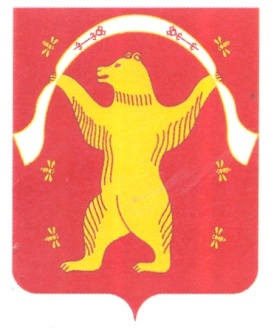 СОВЕТ СЕЛЬСКОГО ПОСЕЛЕНИЯ БОЛЬШЕШАДИНСКИЙ СЕЛЬСОВЕТМУНИЦИПАЛЬНОГО РАЙОНА МИШКИНСКИЙ РАЙОН 
 РЕСПУБЛИКА БАШКОРТОСТАН